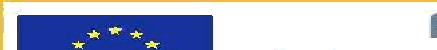 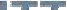 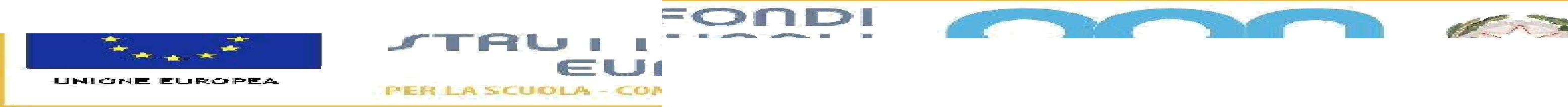 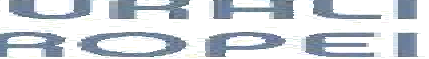 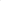 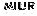 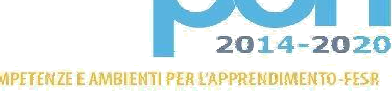 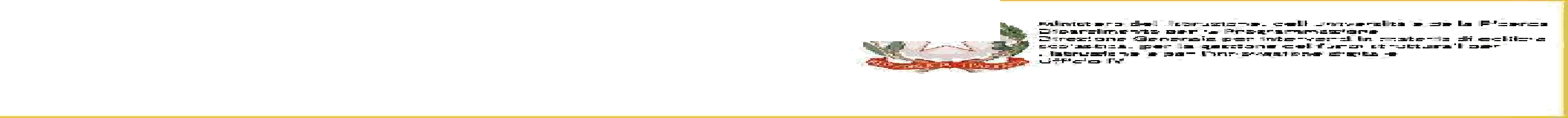 Allegato 1 – Modello manifestazione interesseAl Dirigente Scolasticodell’Istituto Comprensivo PERUGIA 13 Ponte ValleceppiOGGETTO: manifestazione di interesse a partecipare alla selezione di operatori economici da invitare a presentare preventivo-offerta, ai sensi degli artt. 36 e 58 del D.Lgs. 50/2016, tramite richiesta di offerta (RDO) sul MEPA per la fornitura di beni per la realizzazione del progetto 10.8.1.A3-FESRPON-UM- 2015-87, finalizzato alla realizzazione di ambienti digitali.Cod. Progetto: 10.8.1.A3-FESRPON-UM-2015-87 – Realizzazione di ambienti digitaliTitolo Progetto: L@bo.mobileCIG: Z2B1AF8B1FCUP: E96J15001590007Il sottoscritto (nome)   	(cognome) 	,nato a 	Prov.  	il 	/ 	_/ 	e residente 	Via 	n. 	nella qualità di:Rappresentante legale della società con sede legale in 	Via 	n. Codice fiscale/Partita IVA  	Tel. 	Fax 	e-mail 	Recapito presso il quale deve essere inviata qualsiasi comunicazione inerente il presente avviso:Tel. 	Fax	PEC:	Manifesta il proprio interesse e chiede di essere invitato a partecipare alla selezione di operatori  economici da invitare a presentare preventivo-offerta, ai sensi degli artt. 36 e 58 del D.Lgs. 50/2016, tramite richiesta di offerta (RDO) sul MEPA per la fornitura di beni per la realizzazione del progetto 10.8.1.A3- FESRPON-UM-2015-87, finalizzato alla realizzazione di ambienti digitali.Consapevole, ai sensi e per gli effetti di cui al DPR 445/2000, della responsabilità e delle conseguenze civili e penali previste in caso di dichiarazioni mendaci e/o formazione od uso di atti falsi, nonché in caso di esibizione di atti contenenti dati non più corrispondenti a verità e consapevoli altresì che qualora emerga la non veridicità del contenuto della presente dichiarazione la scrivente impresa decadrà dai benefici per i quali la stessa è rilasciataDICHIARADi accettare, senza riserva alcuna, i termini, le modalità di partecipazione e le prescrizioni contenute nell’avviso esplorativo di codesta istituzione scolastica, Prot. n. 6177 C/24  del 19/08/2016;di essere iscritto al MEPA;L’idoneità del Legale Rappresentante alla sottoscrizione degli atti di gara;che il medesimo e la ditta da lui rappresentata non sono mai incorsi in provvedimenti che comportano l’incapacità a contrattare con la Pubblica Amministrazione e che nei confronti dell’impresa non è stata irrogata la sanzione amministrativa dell’interdizione all’esercizio dell’attività o del divieto di contrarre con la Pubblica Amministrazione di cui all’art. 9 comma 2 lettera a) e c) del D.Lgs. 231/2001;che non esistono condanne penali ovvero procedimenti penali in corso a carico del Titolare dell’Impresa, se trattasi di Ditta Individuale, o degli Amministratori, se trattasi di Società o Cooperative;di non avere in corso procedimenti pendenti per l’applicazione di una delle misure di prevenzione di cui all’art. 3 della legge 27/12/1956 n°1423, o di una delle cause ostative di cui all’art. 10 della legge 31/05/1965 n°575;di non avere pronuncia a proprio carico di sentenza di condanna passata in giudicato, ovvero di applicazione della pena su richiesta, ai sensi dell’art. 444 del CPP, per reati che incidono sull’affidabilità morale e professionale;di non aver commesso violazioni gravi, definitivamente accertate, attinenti l'osservanza delle norme poste a tutela della prevenzione della salute e della sicurezza sui luoghi di lavoro e che intende rispettare e far rispettare nell'esecuzione dell'appalto in oggetto, le disposizioni di legge vigenti in materia con riferimento al D.Lgs n° 626/94;di essere in regola con gli obblighi di assunzione di cui all'art. 17 della legge 68/1999 e di aver adempiuto agli obblighi assicurativi e contributivi e di applicare il corrispondente contratto collettivo nazionale di lavoro ai propri dipendenti, di rispettare, gli obblighi sindacali integrativi;di osservare tutte le norme in materia di sicurezza dei lavoratori, in particolare di rispettare tutti gli obblighi in materia di sicurezza e condizioni nei luoghi di lavoro, come dettate dal D.Lgs. 81/2008 e tutti gli adempimenti di legge nei confronti di lavoratori dipendenti e/o dei soci nel rispetto delle norme vigenti;di  essere  regolarmente  iscritto  al registro delle	imprese  presso  la   Camera  di   Commercio dicon	il	numero 	_dal 	per attività di  	di essere iscritto all’INPS sede di	 	matricola 	_;di essere iscritto all’INAIL sede di	matricola 	_;che non sussistono rapporti di controllo determinati ai sensi dell'art. 2359 del CC con altre imprese concorrenti alla gara di cui trattasi e di non partecipare alla gara in più di una associazione temporanea o consorzio ovvero di non partecipare alla gara anche in forma individuale qualora abbia partecipato  alla gara medesima in associazione o consorzio; · di non trovarsi, comunque, in nessuna delle situazioni previste dal T.U. D.Lgs. 358/92 (in particolare art.11) e sue successive modifiche che possono causare esclusione dalle gare di appalto; · di non essere in stato di fallimento, di liquidazione ovvero di non avere in corso procedimenti per la dichiarazione di tali situazioni;di	non	essere	a	conoscenza	che	nei	confronti	della	ditta/consorzi/società 	di   cui      il     sottoscritto   è   il        legale      rappresentante   dal 	sussista alcun provvedimento interdittivo disposto ai sensi della Legge della legge 31/05/1965 n° 575 come succ. integrata e modificata e che conseguentemente non sussistono cause di divieto, decadenza o sospensione di cui alla Legge 575/1965 come succ. integrata e modificata;che non si trova in nessuna delle posizioni ostative previste dalla Legge in materia di lotta alla delinquenza e criminalità di tipo mafioso;che la propria offerta è improntata a serietà, integrità, indipendenza e segretezza;di impegnarsi a conformare i propri comportamenti ai principi di lealtà, trasparenza e correttezza;che non si accordato e non si accorderà con altri partecipanti alla gara per limitare od eludere in  alcun modo la concorrenza;che si impegna a mantenere la validità dell’eventuale offerta per almeno 90 giorni;che si impegna in caso di aggiudicazione della gara, a consegnare il materiale entro e non oltre 45 giorni dalla stipulazione del contratto e che il trasporto fino alla sede della Scuola e l’installazione sono ad esclusivo carico della Ditta;che i prodotti trattati sono garantiti per almeno 2 anni;che i beni di cui alla fornitura sono conformi alla normativa italiana ed europea sulla sicurezza sui luoghi di lavoro;di essere in regola con gli obblighi contributi, previdenziali ed assistenziali (regolarità DURC) e regolarità Equitalia;di esprimere il proprio consenso al trattamento dei propri dati personali ai sensi del D. Lgs 196/03, compresi quelli definiti all’art 4, comma 1 lettera d dello stesso decreto come “dati sensibili”, nei limiti, per le finalità e per la durata necessari agli adempimenti connessi al rapporto di lavoro.Si allega copia di valido documento d’identità.Data 		TITOLARE O LEGALE RAPPRESENTANTETimbro e firma del legale rappresentanteATTENZIONEIl presente facsimile, compilato in ogni sua parte, firmato dal titolare o legale rappresentante e riportante il timbro della Ditta, dovrà essere acquisito digitalmente e allegato alla PEC in formato PDF. Con le stesse modalità dovrà inoltre essere allegata copia di un VALIDO documento di identità del sottoscrittore.